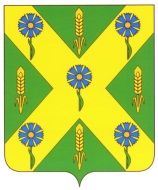 РОССИЙСКАЯ  ФЕДЕРАЦИЯОРЛОВСКАЯ ОБЛАСТЬАДМИНИСТРАЦИЯ НОВОСИЛЬСКОГО РАЙОНАПОСТАНОВЛЕНИЕ09.06.2015 г. 								        №195г. Новосиль В целях реализации статьи 14 Федерального закона от 21.11.2011 N 324-ФЗ «О бесплатной юридической помощи в Российской Федерации» администрация Новосильского района постановляет: 1. Утвердить прилагаемое Положение об оказании бесплатной юридической помощи жителям Новосильского района Орловской области2. Настоящее постановление подлежит опубликованию на официальном сайте администрации Новосильского района. 3. Контроль за исполнением настоящего постановления оставляю за собой. Глава Новосильского района                                                	        А.И.ШалимовПриложение к постановлению администрации Новосильского  районаот «09» июня 2015 годаПОЛОЖЕНИЕ об оказании бесплатной юридической помощи жителям Новосильского района Орловской областиНастоящее Положение разработано с целью обеспечения права граждан на бесплатную юридическую помощь в соответствии с Конституцией Российской Федерации, Основами государственной политики Российской Федерации в сфере развития правовой грамотности и правосознания граждан, содействия осуществления прав, свобод и исполнения обязанностей граждан, повышения правовой культуры населения Новосильского района. Настоящее Положение регулирует порядок оказания бесплатной юридической помощи жителям Новосильского района (далее – район) Администрацией Новосильского района Орловской области (далее – Администрацией района). 1. Общие положения1.1. Право на получение бесплатной юридической помощи имеют следующие категории граждан района: 1) граждане, среднедушевой доход семей которых ниже величины прожиточного минимума, установленного в Орловской области в соответствии с законодательством Российской Федерации, либо одиноко проживающие граждане, доходы которых ниже величины прожиточного минимума (далее – малоимущие граждане); 2) инвалиды I и II группы; 3) ветераны Великой Отечественной войны, Герои Российской Федерации, Герои Советского Союза, Герои Социалистического Труда; 4) дети-инвалиды, дети-сироты, дети, оставшиеся без попечения родителей, а также их законные представители и представители, если они обращаются за оказанием бесплатной юридической помощи по вопросам, связанным с обеспечением и защитой прав и законных интересов таких детей; 4.1) лица, желающие принять на воспитание в свою семью ребенка, оставшегося без попечения родителей, если они обращаются за оказанием бесплатной юридической помощи по вопросам, связанным с устройством ребенка на воспитание в семью;4.2) усыновители, если они обращаются за оказанием бесплатной юридической помощи по вопросам, связанным с обеспечением и защитой прав и законных интересов усыновленных детей;5) граждане, имеющие право на бесплатную юридическую помощь в соответствии с Федеральным законом от 2 августа 1995 года № 122-ФЗ «О социальном обслуживании граждан пожилого возраста и инвалидов»; 6) несовершеннолетние, содержащиеся в учреждениях системы профилактики безнадзорности и правонарушений несовершеннолетних, и несовершеннолетние, отбывающие наказание в местах лишения свободы, а также их законные представители и представители, если они обращаются за оказанием бесплатной юридической помощи по вопросам, связанным с обеспечением и защитой прав и законных интересов таких несовершеннолетних (за исключением вопросов, связанных с оказанием юридической помощи в уголовном судопроизводстве); 7) граждане, имеющие право на бесплатную юридическую помощь в соответствии с Законом Российской Федерации от 2 июля 1992 года №3185-1 «О психиатрической помощи и гарантиях прав граждан при ее оказании»; 8) граждане, признанные судом недееспособными, а также их законные представители, если они обращаются за оказанием бесплатной юридической помощи по вопросам, связанным с обеспечением и защитой прав и законных интересов таких граждан; 8.1) граждане, пострадавшие в результате чрезвычайной ситуации:а) супруг (супруга), состоявший (состоявшая) в зарегистрированном браке с погибшим (умершим) на день гибели (смерти) в результате чрезвычайной ситуации;б) дети погибшего (умершего) в результате чрезвычайной ситуации;в) родители погибшего (умершего) в результате чрезвычайной ситуации;г) лица, находившиеся на полном содержании погибшего (умершего) в результате чрезвычайной ситуации или получавшие от него помощь, которая была для них постоянным и основным источником средств к существованию, а также иные лица, признанные иждивенцами в порядке, установленном законодательством Российской Федерации;д) граждане, здоровью которых причинен вред в результате чрезвычайной ситуации;е) граждане, лишившиеся жилого помещения либо утратившие полностью или частично иное имущество либо документы в результате чрезвычайной ситуации;9) граждане, которым право на получение бесплатной юридической помощи в рамках государственной системы бесплатной юридической помощи предоставлено в соответствии с иными федеральными законами и законами Орловской области. 1.2. Бесплатная юридическая помощь оказывается в виде: 1) Правового консультирования в устной и письменной форме.Бесплатным правовым консультированием является предоставление консультаций по юридическим вопросам в устной форме (при личном обращении), в письменной форме, а также по электронной почте по гражданскому, жилищному, земельному, трудовому, семейному законодательству. Обращения, поступившие в письменной форме либо в форме электронного документа, рассматриваются в порядке, предусмотренном Федеральным законом от 02.05.2006 N 59-ФЗ «О порядке рассмотрения обращений граждан Российской Федерации». 2) Правового информирования: Бесплатным правовым информированием является предоставление жителям района посредством распространения печатной продукции, размещения информационных материалов в местах, доступных для граждан, в средствах массовой информации, в информационно- телекоммуникационной сети «Интернет» (далее - сеть «Интернет») и иными способами информации по вопросам, связанным с деятельностью органов местного самоуправления и применением муниципальных правовых актов.1.3. Прием граждан осуществляется согласно графику приема граждан, который размещается на официальном сайте администрации района. Прием ведется в здании администрации в помещении, указанном в графике приема граждан. 1.4. Организацию приема граждан по предоставлению бесплатной юридической помощи осуществляет отдел организационно-правовой работы и делопроизводства администрации района согласно графику приема граждан с привлечением специалистов структурных подразделений администрации района в зависимости от содержания обращения. 1.5. Прием осуществляется в порядке общей очереди. До начала консультации граждане должны предъявить паспорт или иной документ, подтверждающий, что они зарегистрированы и проживают на территории Новосильского района, а также документы, дающие право на бесплатную юридическую помощь. Представители граждан, помимо подтверждения местожительства доверителей в Новосильском районе, предъявляют документы, подтверждающие их полномочия. Время приема гражданина или группы лиц не должно превышать 20 минут в течение одного приема.1.6. Вся правовая помощь жителям района оказывается на безвозмездной основе. 1.7. Прием граждан фиксируется в Журнале учета граждан, обратившихся за бесплатной юридической помощью. 2. Специальные положения2.1. Бесплатная правовая помощь не в случаях, если гражданин:1) обратился за бесплатной юридической помощью по вопросу, не имеющему правового характера;2) просит составить заявление, жалобу, ходатайство или другой документ правового характера и (или) представлять его интересы в суде, государственном или муниципальном органе, организации при отсутствии правовых оснований для предъявления соответствующих требований;3) просит составить заявление в суд и (или) представлять его интересы в суде, государственном или муниципальном органе, организации при наличии установленных законодательством Российской Федерации. 2.2. Если в ходе консультирования усматривается наличие признаков обращения по вопросам, относящимся к компетенции органов местного самоуправления района, обратившемуся лицу (или группе лиц) оказывается необходимая консультативная помощь в составлении обращения на имя Главы района или иного должностного лица, в компетенцию которого входит данный вопрос. 2.3. При выявлении в процессе консультации наличия жалобы на действия должностных лиц администрации района или ее структурных подразделений, заявителю разъясняется порядок подачи жалобы на имя главы администрации района, консультация при этом прекращается. 2.4. При обращении граждан по вопросам защиты прав детей, предложений по предотвращению возможных аварий и иных чрезвычайных ситуаций, оказывается помощь в составлении заявления на имя Главы района и передаче его для регистрации. В случае необходимости содержание таких обращений незамедлительно докладывается главе администрации района, должностному лицу, его замещающему, или передается в единую дежурно- диспетчерскую службу администрации района.